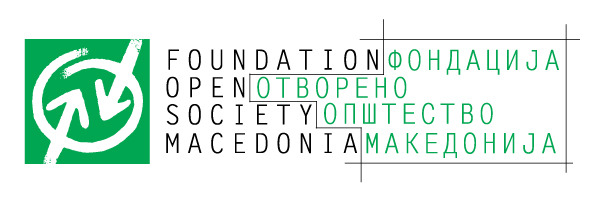 Концепт I Граѓанска акција за итни реформски приоритетиКонкурс за доделување грантовиза заеднички акции на здруженија и фондации во областите борба против корупција, судство и медиуми(формални и неформални мрежи на здруженија и фондации)  Краен рок за поднесување: 16 јуни 2017 година (петок), до 16:00 часот1. За Концептот „Граѓанска акција за итни реформски приоритети“ Концептот „Граѓанска акција за итни реформски приоритети“ обезбедува финансиска поддршка за заеднички акции на здруженија и фондации во областите борба против корупција, судство и медиуми (формални и неформални мрежи на здруженија и фондации). Овој Концепт е дизајниран со цел да ја зајакне улогата на граѓанското општество преку мониторинг базиран на докази и застапување за имплементација на Итните реформски приоритети (ИРП е документ на Европската комисија за Република Македонија, од јуни 2015 год., во кој се нотирани итните реформски приоритети за државата кои треба да бидат исполнети во областите владеење на правото и темелни права, деполитизација на јавната администрација, слобода на изразување и изборни реформи).  Специфични цели на Концептот „Граѓанска акција за итни реформски приоритети“ се: 1) Поддршка на заеднички акции на здруженија и фондации кои влијаат во спроведувањето на Итните реформски приоритети; и 2) Фасилитирање на дијалогот меѓу граѓанското општество, Парламентот и медиумите, што ќе придонесе за информирана јавна дебата за напредокот во однос на агендата за пристапување во Европската Унија. Финансиската поддршка за имплементација на Концептот „Граѓанска акција за итни реформски приоритети“ ја обезбедува Фондацијата Отворено општество – Македонија, а го спроведува партнерски со ЕВРОТИНК – Центар за европски стратегии.Вкупната вредност на Концептот изнесува 160.000 УСД (американски долари).2. Карактеристики на грантовите Поддршката која ја обезбедува Фондацијата Отворено општество – Македонија со овие грантови, има за цел: Вмрежување на здруженијата и фондациите со цел интензивирање на заедничките акции за мониторинг и граѓанско застапување за спроведување на Итните реформски приоритети. Ќе се поддржат формални и неформални мрежи за да работат во областите: борба против корупција, медиуми и судство; Креирање на овозможувачка средина за граѓанските организации ефективно да учествуваат во консултативните процеси преку зајакнување на нивните капацитети за спроведување на мониторинг базиран на докази, разбирање на итните реформски приоритети и реализација на активности за застапување; иУнапредување на дијалогот помеѓу носителите на одлуки, граѓанскиот сектор и медиумите што ќе придонесе за информирана јавна дебата за напредокот во однос на агендата за пристапување во Европската Унија. Ќе бидат доделени три грантови, и тоа: Еден грант за заедничка акција на здруженија и фондации во областа борба против корупцијата во износ од 25.000 УСД (американски долари);Еден грант за заедничка акција на здруженија и фондации во областа судство во износ од 25.000 УСД (американски долари); иЕден грант за заедничка акција на здруженија и фондации во областа медиуми во износ од 28.000 УСД (американски долари).Вкупната сума на доделени средства во овој конкурс не може да изнесува повеќе од 78.000 УСД (американски долари). Овој вид грантови за заедничка акција на здруженија и фондации ќе обезбеди поддршка за заеднички развиени акции на минимум три здруженија и/или фондации кои се поврзани во формални или неформални партнерства или коалиции на тематска основа. Грантовите за заеднички акции ќе бидат доделени на здруженија и/или фондации кои се природно поврзани во формални или неформални партнерства и коалиции, кои имаат експертиза во релевантната област за која конкурираат, како и истражувачки и аналитички способности да продуцираат мониторинг базиран на докази и реализација на активности за застапување. Со грантовите ќе бидат поддржани акции со цел интензивирање на заедничките акции за мониторинг и зајакнување на граѓанското застапување за спроведување на Итните реформски приоритети, специфично во борбата против корупцијата, судството и медиумите. Заедничките акции треба да понудат креативни методи за интеракција со медиумите, што ќе придонесе за информирана јавна дебата за напредокот во однос на агендата за пристапување во Европската Унија.Со грантовите се стимулира формирање партнерства и коалиции околу специфичнo прашањe за застапување на национално ниво. Посебен фокус ќе биде ставен на поддршка на процеси кои се инклузивни, вклучуваат поголем број здруженија и фондации, како и други клучни засегнати страни, како и вклучуваат, на пример, медиум и/или новинари кои работат истражувачко новинарство.  Во предлог – проектите неопходно е да бидат вклучени следниов тип активности:Разработена методологија за реализација на истражувачки мониторинг активности;Изработка на минимум една анализа/извештај во која се претставени клучните наоди од спроведените истражувачки монторинг активности;Изработка на план за застапување; иИзработка на комуникациска стратегија за промоција на проектните активности, вклучително и промоција на мониторинг анализата/извештајот.Период на реализација на активностите е јули 2017 год. – јуни 2018 год. (12 месеци). Успешните апликанти се обврзуваат да се вклучат и во други активности, дел од Концептот како целина, организирани и спроведени од ФООМ и ЕВРОТИНК, односно: (1) Да земат учество во заеднички настан за промоција на грантистите; и (2) Да присуствуваат на координативни средби организирани од донаторот. Напомена: Овие активности не е потребно да се разработуваат во предлог-проектите со кои се аплицира за оваа грантова шема. 3. Кој може да учествува на повикот? Повикот е отворен за сите формални и неформални мрежи на здруженија и фондации чие партнерство е суштинско, а улогите и ресурсите меѓу партнерите да бидат јасно и логично распределени, а кои: Поднеле комплетна апликација и придружни документи; Поднеле апликација до утврдениот краен рок; Побарале финансиски средства во висина до 25.000 УСД за областа борба против корупција, до 25.000 УСД за областа судство, односно висина до 28.000 УСД за областа медиуми. Формалните мрежи на здруженија и фондации потребно е да достават документ за регистрација согласно Законот за здруженија и фондации од Централниот регистар на РМ.Неформалните мрежи на здруженија и фондации потребно е да достават документ за основање на мрежата (интерен документ, на пример Меморандум за основање на партнерството или коалицијата на тематска основа). Носител на грантот кај неформалните мрежи потребно е да биде едно здружение или една фондација кое задолжително доставува документ за регистрација согласно Законот за здруженија и фондации од Централниот регистар на РМ.Пријавата мора да биде во согласност со сите критериуми, со цел истата да премине во фазата на оценување. Пријавите кои не ги исполнуваат овие услови ќе бидат одбиени.4. Критериуми за изборСите пријави што биле позитивно оценети во фазата на првично оценување ќе бидат презентирани пред Комисијата за избор составена од Управниот одбор на ФООМ.  Во своето одлучување, Комисијата предност ќе даде на креативни апликации со потенцијал за долгорочна одржливост. Поконкретно, следните критериуми за избор ќе бидат применети при одлучувањето: Технички пристап 							(max. 60 поени)Релевантност на потребите и прашањата што се опфатени; 	(max. 30 поени)Квалитет на предложените активности; 			(max. 15 поени)Активности ориентирани кон резултати.			(max. 15 поени)Капацитети и искуство на вклучените здруженија и фондации	(max. 20  поени)Капацитети на мрежата/коалицијата и вклучените организации за адресирање на проблемот;							(max. 10 поени)Релевантни искуства и резултати во слични области на вклучените организации.(max. 10 поени)Предлог-буџет 								(max.20 поени)Рационалност на буџетот и соодветна распределеност меѓу партнерите; (max. 10 поени)Административни, финансиски и менаџерски капацитети на организацијата-носител на проектот. 						(max. 10 поени)Во текот на процесот на оценување, ФООМ може да побара дополнителни информации од подносителот на пријавата за предлог-проектот или за носителот на апликацијата, коишто смета дека се потребни за завршување на оценувањето. Барањето дополнителни информации не подразбира дека истите ќе бидат или нема да бидат поддржани. До пријавените организации ќе бидат испратени писма за одобрување, односно одбивање на предлог-проектите, најдоцна до 14.07.2017 (петок). Организациите чии предлог-проекти ќе бидат одобрени ќе добијат Договор за грант во кој се наведени правните обврски на грантистот. Листата на избраните организации ќе биде објавена и на веб страната www.fosm.mk.5. Финансирање од други извориФинансирање од други извори е пожелно, но не е задолжително за овој конкурс. Формалните и неформалните мрежи на здруженија и фондации кои се пријавуваат на конкурсот се охрабруваат да обезбедат учество во покривање на трошоците од сопствени средства или од други извори/донатори, како финансиско учество кое е неопходно за постигнување на резултатите од проектот и кое може да се потврди со документи. Финансирање од други проекти финансирани од Фондацијата Отворено општество - Македонија нема да се смета за финансирање од други извори. 6. Поднесување на пријавитеЗа целосно поднесена пријава ќе се смета само онаа која вклучува: 1. Образецот за пријавување (Прилог 1);2. Образец за предлог – буџет (Прилог 2); 3. Временска рамка (Прилог 3);4. Индикатори за мерење на напредокот на проектот (Прилог 4);5. Дополнителни задолжителни прилози: 5.1. Тековна состојба од Централен регистар на Република Македонија, не постара од една година од апликантот, како и од членките на неформалната мрежа на здруженија и фондации; 5.2. Работни биографии на персоналот вклучен во проектот;5.3. Годишен извештај за работа и финансиски извештај, за претходната година за подносителот на пријавата ако е регистриран повеќе од една година (доколку нема вакви извештаи организацијата треба да достави изјава за причините);5.4. Документ за регистрација согласно Законот за здруженија и фондации од Централниот регистар на РМ за формалните мрежи на здруженија и фондации. А за неформалните мрежи на здруженија и фондации документ за основање на мрежата (интерен документ, на пример Меморандум за основање на партнерството или коалицијата на тематска основа) и документ за регистрација согласно Законот за здруженија и фондации од Централниот регистар на РМ за носителот на грантот (апликантот);5.5. Основни информации за партнерските организации (Прилог 5);5.6. Писма за преземање обврска од партнерите во проектот;5.7. ЦД или УСБ со електронската верзија на сите документи. Во прилог Ви доставуваме и Упатство за буџетирање. За целосно поднесена пријава ќе се смета онаа вклучува целосно пополнет образец за пријавување на проектот (Прилог 1), образец за предлог-буџет (Прилог 2), времската рамка (Прилог 3), индикатори за мерење на напредокот на проектот (Прилог 4) и сите дополнителни прилози наведени во точката 5 (од 5.1 до 5.7). Образецот за пријавување (Прилог 1) треба да биде целосно пополнет на македонски јазик. За пополнување на пријавата се користи фонт Calibri, големина 11.При пополнување на Образецот за предлог буџет (Прилог 2) потребно е да се води сметка за правилата дадени во Упатството за буџетирањеПредлог проектите чие спроведување се засновува на соработка со јавни институции треба да поднесат и документ за согласност за соработка потпишан од страна на соодветната институција. Комплетните пријави мора да бидат поднесени во оригинал на македонски јазик со овластен потпис и печат во еден примерок. Во прилог на документите, треба да се поднесе и ЦД или УСБ со електронската верзија на сите документи. Печатената и електронската верзија на документите треба да бидат идентични.  Комплетната пријава мора да се поднесе во еден примерок, во едно затворено плико, обележано со наслов Конкурс за доделување грантови за заеднички акции на здруженија и фондации во областите борба против корупција, судство и медиуми (формални и неформални мрежи на здруженија и фондации) во рамки на Концептот „Граѓанска акција за итни реформски приоритети“, името на организацијата, како и да е наведено „не отворај“. Пријавите се доставуваат најдоцна до 16.00 часот, 16.06.2017 (петок) во просториите на ФООМ, на следната адреса: Фондација Отворено општество – МакедонијаБул. „Јане Сандански“ 111Скопјетел. (02) 2444488Пријавите може да бидат испратени и пo курирска служба, но да бидат испорачани на рака најдоцна до 16.00 часот, на 16.06.2017 (петок) во просториите на ФООМ на адресата дадена погоре. За пријавите испратени по пошта како време на поднесување ќе се смета времето на пристигнување на пратката на адресата на ФООМ, а НЕ времето на предавање на пратката во пошта. Материјалите за пријавување се достапни на www.fosm.mk. Евентуални прашања во врска со повикот можат да бидат поставени исклучиво по писмен пат на e-mail: dance.danilovska@fosm.mk или kire.milovski@fosm.mk. 